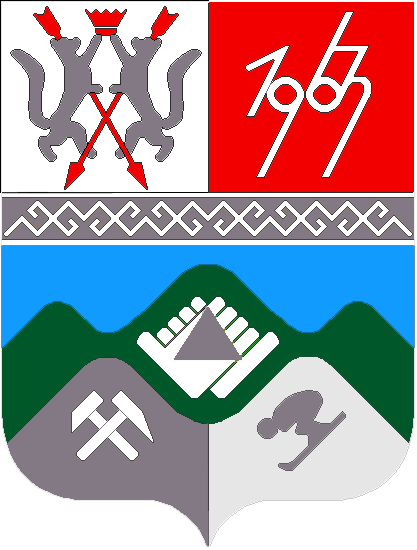 КЕМЕРОВСКАЯ ОБЛАСТЬМУНИЦИПАЛЬНОЕ ОБРАЗОВАНИЕ «ТАШТАГОЛЬСКИЙ МУНИЦИПАЛЬНЫЙ РАЙОН»СОВЕТ НАРОДНЫХ ДЕПУТАТОВ ТАШТАГОЛЬСКОГО МУНИЦИПАЛЬНОГО РАЙОНАРЕШЕНИЕот «_22_» января 2014 года №- 39-ррПринято Советом народных депутатов Таштагольского муниципального района от 21 января 2014 годаОб утверждении Положения «О порядке предоставления субсидии из бюджета Таштагольского муниципального района на возмещение затрат управляющим организациям, товариществам собственников жилья, жилищным, жилищно-строительным кооперативам, ресурсоснабжающим организациям, возникших в результате приведении размера платы граждан за коммунальные услуги в соответствие с установленным предельным индексом»В целях возмещения затрат, возникших в результате приведения размера платы граждан за коммунальные услуги в соответствие с установленным предельным индексом, руководствуясь ст.78 Бюджетного Кодекса Российской Федерации, руководствуясь Уставом муниципального образования «Таштагольский муниципальный район», Таштагольский районный Совет народных депутатов                                       РЕШИЛ:1. Утвердить Положение «О порядке предоставления субсидии из бюджета Таштагольского муниципального района на возмещение затрат, возникших в результате приведения размера платы граждан за коммунальные услуги в соответствие с установленным предельным индексом», согласно приложению 1. 2. Настоящее решение опубликовать в газете «Красная Шория» и разместить на официальном сайте администрации Таштагольского муниципального района в информационно-телекоммуникационной сети «Интернет».3. Настоящее решение вступает в силу с момент подписания и распространяет свое действие на правоотношения, возникшие с 01.01.2014 года.Глава Таштагольского муниципального района                                                              В.Н. МакутаПредседатель Совета народных депутатов  Таштагольского муниципального района                                П.В. ОстроуховПриложение 1 к решению Совета народных депутатов Таштагольского муниципального района № __39-рр от 22 января 2014 годаПОЛОЖЕНИЕО порядке предоставления субсидии из бюджета Таштагольского муниципального района на возмещение затрат управляющим организациям, товариществам собственников жилья, жилищным, жилищно-строительным кооперативам, ресурсоснабжающим организациям, возникших в результате приведения размера платы граждан за коммунальные услуги в соответствие с установленным предельным индексом1. Общие положения1.1. Настоящее Положение устанавливает порядок и условия предоставления субсидии из бюджета Таштагольского муниципального района на возмещение затрат управляющим организациям, товариществам собственников жилья, жилищным, жилищно-строительным кооперативам, ресурсоснабжающим организациям, возникших в результате приведения размера платы граждан за коммунальные услуги в соответствии с установленным предельным индексом.1.2. Право на получение субсидии имеют следующие категории организаций (далее – Получатель субсидии), осуществляющих производственно-хозяйственную деятельность в сфере жилищно-коммунального хозяйства:- управляющие организации;- товарищества собственников жилья;- жилищные кооперативы;- иные специализированные потребительские кооперативы;- ресурсоснабжающие организации;1.3. Источниками возмещения затрат являются средства, предусмотренные на очередной финансовый год в бюджете муниципального образования «Таштагольский муниципальный район».1.4. Главным распорядителем (получателем) бюджетных средств из бюджета муниципального образования «Таштагольский муниципальный район» по возмещению затрат определить Муниципальное казенное учреждение «Управление жилищно-коммунального хозяйства Таштагольского района» (далее – Учреждение).1.5. Перечисление Субсидии Учреждение производит в пределах утверждённых лимитов бюджетных обязательств, на основании заключённого Соглашения о выделении Субсидии с Получателем субсидии, соответствующего условию предоставления Субсидии, указанному в пункте 2 настоящего Положения.2. Условия и порядок предоставления Субсидии2.1. Выплата производится Учреждением в следующем порядке:2.1.1. Если собственники помещений в многоквартирном доме выбрали способ управления многоквартирным домом управляющей организацией или товариществом собственников жилья, либо жилищным кооперативом или иным специализированным потребительским кооперативом:Управляющие компании, товарищества собственников жилья, жилищные кооперативы и иные объединения собственников (далее по тексту - объединения собственников жилья) заключают соглашение с Учреждением на выплату возмещения затрат по форме согласно приложению 1 к настоящему Положению после предоставления заверенной копии договора с организацией, оказывающей услуги теплоснабжения, водоснабжения и водоотведения (далее по тексту - ресурсоснабжающей организацией).В случае наличия агентского договора между объединением собственников жилья и ресурсоснабжающей организацией соглашение на выплату возмещения затрат Учреждением может быть заключено с ресурсоснабжающей организацией по форме согласно приложению 1 к настоящему Положению.На основании заключенного соглашения с ресурсоснабжающими организациями, объединение собственников жилья представляет в Учреждение следующие документы:- копию счета-фактуры ресурсоснабжающей организации за прошедший месяц;- справку-расчет сумм возмещения затрат в разрезе поселений согласно приложению 2 к настоящему Положению.2.1.2. Если собственники помещений в многоквартирном доме не выбрали способ управления многоквартирным домом, а также если орган местного самоуправления не провел конкурс по отбору управляющей организации по управлению многоквартирным домом, то соглашение с Учреждением на выплату возмещения затрат заключает ресурсоснабжающая организация по форме согласно приложению 2 к настоящему Положению.На основании заключенного соглашения ресурсоснабжающая организация представляет в Учреждение следующие документы:- справка-расчет сумм возмещения затрат в разрезе поселений согласно приложению 2 к настоящему Положению.2.1.3. Если собственники помещений в многоквартирном доме выбрали способ управления домом "непосредственное управление собственниками помещений в многоквартирном доме", а также собственники жилых домов (частный сектор) и иные потребители (собственники, наниматели жилых помещений), получающие коммунальные ресурсы непосредственно от ресурсоснабжающей организации, то ресурсоснабжающие организации заключают соглашение с Учреждением на выплату возмещения затрат согласно приложению 2 к настоящему Положению после представления:- копии протокола собрания собственников жилья о выборе способа управления домом "непосредственное управление собственниками помещений в многоквартирном доме" (кроме собственников жилых домов (частный сектор));- заверенных копий договоров (или реестра договоров) собственников и нанимателей помещений с ресурсоснабжающей организацией на оказание услуг теплоснабжения, холодного и горячего водоснабжения, водоотведения.На основании заключенного соглашения ресурсоснабжающая организация представляет в Учреждение следующие документы:- справка-расчет сумм возмещения затрат в разрезе поселений согласно приложению 2 к настоящему Положению.2.2. Субсидия на возмещение затрат предоставляется организациям при условии наличия общедомовых приборов учета или при условии завершения в срок до 1 января 2015 года оснащения многоквартирных домов коллективными (общедомовыми) приборами учета используемых энергетических ресурсов с приложением графика установки прибора учета, либо при предоставлении договора, регулирующего условия обязательной установки, замены и (или) эксплуатации приборов учета используемых энергетических ресурсов (тепловой энергии).2.3. Соглашение может быть заключено только в течение текущего финансового года с 1 января по 31 декабря, за исключением случаев, предусмотренных действующим законодательством.2.4. Сумма субсидии, подлежащая возмещению на основании реестра собственников и нанимателей помещений в многоквартирном доме, подтверждается по форме согласно приложению 2 к настоящему Положению и выплачивается без учета НДС.2.5 Справка-расчет на сумму возмещения затрат за прошедший месяц предоставляется ежемесячно до 15 числа месяца, следующего за отчетным.2.6. Справка-расчет за декабрь месяц на сумму возмещения затрат представляется в Учреждение в срок не позднее 20 декабря текущего года по ожидаемым объемам декабря при последующей корректировке уточненных расчетов за декабрь в январе месяце года, следующего за отчетным. В случае если выплата субсидии за декабрь превысила, либо оказалась недостаточной от фактического начисления, то Учреждение засчитывает сумму переплаты или недоплаты в счет платежей следующих периодов.2.7. Учреждение в течение трёх рабочих дней проводит проверку представленных документов. В случае отсутствия замечаний, направляет сводную справку-расчёт возмещения затрат, возникших в результате приведения размера платы граждан за коммунальные услуги в соответствие с установленным предельным индексом по форме, согласно приложению 3 к настоящему Положению в Финансовое управление по Таштагольскому району на получение из бюджета Таштагольского муниципального района Субсидии. 2.8. Финансовое управление по Таштагольскому району в пределах утверждённых лимитов бюджетных обязательств предоставляет бюджетные ассигнования Учреждению для последующего перечисления Субсидии на расчётный счёт Получателя субсидии.2.9. Предоставление Субсидии прекращается в случае неисполнения или ненадлежащего исполнения Получателем субсидии обязательств, предусмотренных Соглашением о выделении Субсидии.3. Порядок возврата Субсидии в случае нарушения условий, установленных при её предоставлении3.1. Контроль за соблюдением условий предоставления Субсидии осуществляет Учреждение.3.2. В случае выявления факта предоставления Получателем субсидии документов на получение Субсидии, содержащих недостоверную информацию, Субсидия в объёме полученных средств подлежит возврату Получателем субсидии в местный бюджет.3.3. Возврат Субсидии осуществляется в следующем порядке:1) Учреждение в течение 10 рабочих дней со дня выявления случая, определённого пунктом 3.2 настоящего Положения, направляет Организации письменное уведомление об обнаруженных фактах нарушения;2) Организация в течение 20 рабочих дней со дня получения письменного уведомления обязана перечислить на лицевой счёт Учреждения, открытый в Отделе № 15 Управления Федерального казначейства по Кемеровской области, Субсидию в объёме средств, указанных в пункте 3.2 настоящего Положения;3) в случае если Получатель субсидии не исполнил, установленного подпунктом 2 настоящего пункта требования, Учреждение взыскивает с Получателя субсидии денежные средства в порядке, установленном бюджетным законодательством Российской Федерации.Приложение 1 к Положению о порядке предоставления субсидии из бюджета Таштагольского района на возмещение затрат управляющим организациям, товариществам собственников жилья, жилищным, жилищно-строительным кооперативам, ресурсоснабжающим организациям, возникших в результате приведения размера платы граждан за коммунальные услуги в соответствие с установленным предельным индексомТИПОВОЕ СОГЛАШЕНИЕО предоставлении субсидии из бюджета Таштагольского муниципального района на возмещение затрат управляющим организациям, товариществам собственников жилья, жилищным, жилищно-строительным кооперативам, ресурсоснабжающим организациям, возникших в результате приведения размера платы граждан за коммунальные услуги в соответствие с установленным предельным индексом    г. Таштагол                                "___" ______________ 20____ г.    Муниципальное казенное учреждение «Управление жилищно-коммунального хозяйства Таштагольского района», в лице _________________________________, действующее на основании Устава,с одной стороны, именуемое в дальнейшем "Главный распорядитель субсидии", и ___________________________________________, в лице _____________________________, действующего на основании ___________________, с другой стороны, именуемое в дальнейшем "Получатель субсидии" (в случае наличия агентского договора между объединениями собственников жилья и ресурсоснабжающими организациями - ("Ресурсоснабжающая организация"), заключили настоящее соглашение о нижеследующем:1. Предмет соглашения    1.1. В соответствии с Постановлением Администрации Таштагольского муниципального района от __.__.20___г. N __ «Об утверждении положения о порядке предоставления субсидии из бюджета Таштагольского муниципального района на возмещение затрат управляющим организациям, товариществам собственников жилья, жилищным, жилищно-строительным кооперативам, ресурсоснабжающим организациям, возникших в результате приведения размера платы граждан за коммунальные услуги в соответствие с установленным предельным индексом» предметом настоящего соглашения является порядок расчета и выплаты из местного бюджета субсидии на возмещение затрат управляющим организациям, товариществам собственников жилья, жилищным, жилищно-строительным и иным специализированным потребительским кооперативам, ресурсоснабжающим организациям, возникших в результате приведения размера платы граждан за коммунальные услуги в соответствие с установленным предельным индексом (далее по тексту - возмещение затрат).2. Порядок расчетов     2.1. Основанием для расчета суммы возмещения затрат является Решение Таштагольского районного Совета народных депутатов от __.__.20___г. N __-рр «Об установлении размера платы граждан за коммунальные услуги в соответствие с установленным предельным индексом».2.2. Сумма возмещения затрат рассчитывается Получателем субсидии ежемесячно расчетным методом без учета НДС на основании фактически оказанных коммунальных услуг горячего водоснабжения, отопления, холодного водоснабжения и водоотведения населению (по нормативам потребления, квартирным приборам учета, общедомовым приборам учета) по реестру собственников и нанимателей в жилом помещении по форме согласно приложению 1 к настоящему Соглашению.2.3. Источниками возмещения затрат являются средства, предусмотренные на очередной финансовый год в бюджете муниципального образования «Таштагольский муниципальный район».2.4. Справка-расчет на сумму возмещения затрат за прошедший месяц предоставляется ежемесячно, до 15 числа месяца, следующего за отчетным.2.5. Справка-расчет за декабрь месяц на сумму возмещения затрат представляется в Учреждение в срок не позднее 20 декабря текущего года по ожидаемым объемам декабря при последующей корректировке уточненных расчетов за декабрь в январе месяце года, следующего за отчетным. В случае если выплата субсидии за декабрь превысила, либо оказалась недостаточной от фактического начисления, то Учреждение засчитывает сумму переплаты или недоплаты в счет платежей следующих периодов.    2.6. Оплата «Учреждением» возмещения затрат производится по окончании месяца на основании справки-расчет без учета НДС, но не более фактических поступлений средств « Учреждению» из местного бюджета.    2.7. Расчеты производятся путем перечисления сумм на расчетный счет «Получателя субсидии». По соглашению сторон расчет может быть произведен любым способом, не противоречащим действующему законодательству.    2.8. Выявленные в результате совместных сторонами сверок суммы завышения или занижения подлежащих перечислению средств соответственно удерживаются или доперечисляются при последующих расчетах. Излишне выплаченные и ошибочно зачисленные денежные суммы подлежат возврату на расчетный счет Главного распорядителя субсидии.3. Ответственность сторон    3.1. Стороны несут ответственность за невыполнение взятых на себя обязательств по настоящему соглашению в соответствии с его условиями и действующим законодательством РФ.    3.2. Получатель субсидии несет ответственность за полноту и достоверность сведений, отраженных в отчетах.    3.3. Стороны не несут ответственности по своим обязательствам, если невыполнение явилось следствием обстоятельств непреодолимой силы.    3.4. Окончание срока действия настоящего соглашения не освобождает стороны от ответственности за нарушение его условий в период его действия.4. Срок действия соглашения    4.1. Настоящий договор вступает в силу с _________ года и действует до _______________ года.5. Изменения и расторжение соглашения    5.1. Все изменения и дополнения к настоящему соглашению оформляются в письменном виде, подписываются обеими сторонами, прилагаются к соглашению и являются его неотъемлемой частью.6. Порядок разрешения споров    6.1. Все споры и разногласия, возникающие между сторонами по настоящему соглашению или в связи с ним, разрешаются путем переговоров.    6.2. При невозможности разрешения споров и разногласий путем переговоров они подлежат рассмотрению в порядке, установленном законодательством РФ.7. Прочие условия    7.1. К настоящему соглашению прилагаются:    - приложение 1 "Справка-расчет сумм возмещения затрат, возникших в результате приведения размера платы граждан за коммунальные услуги в соответствие с установленным предельным индексом";8. Юридические адреса и подписи сторон"Главный распорядитель субсидии":                                    "Получатель субсидии":___________________________                          ___________________________________________________________                          ___________________________________________________________                          ___________________________________________________________                          ________________________________Руководитель                                         Руководитель_____________ (___________)                          __________________ (___________)МП                                                   МППриложение 3к Положению о порядке предоставления субсидии из бюджета Таштагольского района на возмещение затрат управляющим организациям, товариществам собственников жилья, жилищным, жилищно-строительным кооперативам, ресурсоснабжающим организациям, возникших в результате приведения размера платы граждан за коммунальные услуги в соответствие с установленным предельным индексомСводная справка-расчет сумм возмещения затрат, возникших в результате приведения размера платы граждан за коммунальные услуги в соответствие с установленным предельным индексомПриложение 1к ТИПОВОМУ СОГЛАШЕНИЮО предоставлении субсидии из бюджета Таштагольского муниципального района на возмещение затрат управляющим организациям, товариществам собственников жилья, жилищным, жилищно-строительным кооперативам, ресурсоснабжающим организациям, возникших в результате приведения размера платы граждан за коммунальные услуги в соответствие с установленным предельным индексомСправка-расчет сумм возмещения затрат, возникших в результате приведения размера платы граждан за коммунальные услуги в соответствие с установленным предельным индексомПриложение 1к ТИПОВОМУ СОГЛАШЕНИЮО предоставлении субсидии из бюджета Таштагольского муниципального района на возмещение затрат управляющим организациям, товариществам собственников жилья, жилищным, жилищно-строительным кооперативам, ресурсоснабжающим организациям, возникших в результате приведения размера платы граждан за коммунальные услуги в соответствие с установленным предельным индексомСправка-расчет сумм возмещения затрат, возникших в результате приведения размера платы граждан за коммунальные услуги в соответствие с установленным предельным индексомПриложение 1к ТИПОВОМУ СОГЛАШЕНИЮО предоставлении субсидии из бюджета Таштагольского муниципального района на возмещение затрат управляющим организациям, товариществам собственников жилья, жилищным, жилищно-строительным кооперативам, ресурсоснабжающим организациям, возникших в результате приведения размера платы граждан за коммунальные услуги в соответствие с установленным предельным индексомСправка-расчет сумм возмещения затрат, возникших в результате приведения размера платы граждан за коммунальные услуги в соответствие с установленным предельным индексомПриложение 1к ТИПОВОМУ СОГЛАШЕНИЮО предоставлении субсидии из бюджета Таштагольского муниципального района на возмещение затрат управляющим организациям, товариществам собственников жилья, жилищным, жилищно-строительным кооперативам, ресурсоснабжающим организациям, возникших в результате приведения размера платы граждан за коммунальные услуги в соответствие с установленным предельным индексомСправка-расчет сумм возмещения затрат, возникших в результате приведения размера платы граждан за коммунальные услуги в соответствие с установленным предельным индексомПриложение 1к ТИПОВОМУ СОГЛАШЕНИЮО предоставлении субсидии из бюджета Таштагольского муниципального района на возмещение затрат управляющим организациям, товариществам собственников жилья, жилищным, жилищно-строительным кооперативам, ресурсоснабжающим организациям, возникших в результате приведения размера платы граждан за коммунальные услуги в соответствие с установленным предельным индексомСправка-расчет сумм возмещения затрат, возникших в результате приведения размера платы граждан за коммунальные услуги в соответствие с установленным предельным индексомПриложение 1к ТИПОВОМУ СОГЛАШЕНИЮО предоставлении субсидии из бюджета Таштагольского муниципального района на возмещение затрат управляющим организациям, товариществам собственников жилья, жилищным, жилищно-строительным кооперативам, ресурсоснабжающим организациям, возникших в результате приведения размера платы граждан за коммунальные услуги в соответствие с установленным предельным индексомСправка-расчет сумм возмещения затрат, возникших в результате приведения размера платы граждан за коммунальные услуги в соответствие с установленным предельным индексомПриложение 1к ТИПОВОМУ СОГЛАШЕНИЮО предоставлении субсидии из бюджета Таштагольского муниципального района на возмещение затрат управляющим организациям, товариществам собственников жилья, жилищным, жилищно-строительным кооперативам, ресурсоснабжающим организациям, возникших в результате приведения размера платы граждан за коммунальные услуги в соответствие с установленным предельным индексомСправка-расчет сумм возмещения затрат, возникших в результате приведения размера платы граждан за коммунальные услуги в соответствие с установленным предельным индексомПриложение 1к ТИПОВОМУ СОГЛАШЕНИЮО предоставлении субсидии из бюджета Таштагольского муниципального района на возмещение затрат управляющим организациям, товариществам собственников жилья, жилищным, жилищно-строительным кооперативам, ресурсоснабжающим организациям, возникших в результате приведения размера платы граждан за коммунальные услуги в соответствие с установленным предельным индексомСправка-расчет сумм возмещения затрат, возникших в результате приведения размера платы граждан за коммунальные услуги в соответствие с установленным предельным индексомПриложение 1к ТИПОВОМУ СОГЛАШЕНИЮО предоставлении субсидии из бюджета Таштагольского муниципального района на возмещение затрат управляющим организациям, товариществам собственников жилья, жилищным, жилищно-строительным кооперативам, ресурсоснабжающим организациям, возникших в результате приведения размера платы граждан за коммунальные услуги в соответствие с установленным предельным индексомСправка-расчет сумм возмещения затрат, возникших в результате приведения размера платы граждан за коммунальные услуги в соответствие с установленным предельным индексомПриложение 1к ТИПОВОМУ СОГЛАШЕНИЮО предоставлении субсидии из бюджета Таштагольского муниципального района на возмещение затрат управляющим организациям, товариществам собственников жилья, жилищным, жилищно-строительным кооперативам, ресурсоснабжающим организациям, возникших в результате приведения размера платы граждан за коммунальные услуги в соответствие с установленным предельным индексомСправка-расчет сумм возмещения затрат, возникших в результате приведения размера платы граждан за коммунальные услуги в соответствие с установленным предельным индексомПриложение 1к ТИПОВОМУ СОГЛАШЕНИЮО предоставлении субсидии из бюджета Таштагольского муниципального района на возмещение затрат управляющим организациям, товариществам собственников жилья, жилищным, жилищно-строительным кооперативам, ресурсоснабжающим организациям, возникших в результате приведения размера платы граждан за коммунальные услуги в соответствие с установленным предельным индексомСправка-расчет сумм возмещения затрат, возникших в результате приведения размера платы граждан за коммунальные услуги в соответствие с установленным предельным индексом___________20___ г.             по __________________________________________20___ г.             по __________________________________________20___ г.             по __________________________________________20___ г.             по __________________________________________20___ г.             по __________________________________________20___ г.             по __________________________________________20___ г.             по __________________________________________20___ г.             по __________________________________________20___ г.             по __________________________________________20___ г.             по __________________________________________20___ г.             по __________________________________________20___ г.             по __________________________________________20___ г.             по __________________________________________20___ г.             по __________________________________________20___ г.             по __________________________________________20___ г.             по __________________________________________20___ г.             по __________________________________________20___ г.             по __________________________________________20___ г.             по __________________________________________20___ г.             по __________________________________________20___ г.             по __________________________________________20___ г.             по _______________________________датадатанаименование поселениянаименование поселениянаименование поселениянаименование поселенияАдрес дома, № квартиры Собственник жилого помещенияНаличие приборов учета (с) или норматив (н)Норматив на 1 чел. или м2 в месяц (м3,Гкал) или объем по показаниям приборов учетаКоличество проживающих (человек), или м2 (для отопления )Потребление за месяц, м3 или Гкал по показаниям приборов учета или по нормативам (гр.4*гр.5)Превышение потребления услуг по показаниям прибора учета сверх нормативного гр. 6-(гр.5*норматив)Тариф, установленный органом регулирования с учетом НДССумма, руб. (гр.6-гр.7)*гр.8Начислено населению в расчетном периоде, руб. с НДС Общая сумма возмещения из бюджета Таштагольского муниципального района без учета НДС, руб. (гр.9-гр.10)/1,18 1234567891011ГОРЯЧЕЕ ВОДОСНАБЖЕНИЕ                          ГОРЯЧЕЕ ВОДОСНАБЖЕНИЕ                          ГОРЯЧЕЕ ВОДОСНАБЖЕНИЕ                          ГОРЯЧЕЕ ВОДОСНАБЖЕНИЕ                          ГОРЯЧЕЕ ВОДОСНАБЖЕНИЕ                          ГОРЯЧЕЕ ВОДОСНАБЖЕНИЕ                          ГОРЯЧЕЕ ВОДОСНАБЖЕНИЕ                          ГОРЯЧЕЕ ВОДОСНАБЖЕНИЕ                          ГОРЯЧЕЕ ВОДОСНАБЖЕНИЕ                          ГОРЯЧЕЕ ВОДОСНАБЖЕНИЕ                          ГОРЯЧЕЕ ВОДОСНАБЖЕНИЕ                          Ленина,25Кв. 1   Федоров И.И.н    3,239,6хКв. 2   Иванов А.А.с    10,2310,2 0,6...     Итого по домух          x    Ленина, 27Итого горячее водоснабжениех          x    ОТОПЛЕНИЕ                                ОТОПЛЕНИЕ                                ОТОПЛЕНИЕ                                ОТОПЛЕНИЕ                                ОТОПЛЕНИЕ                                ОТОПЛЕНИЕ                                ОТОПЛЕНИЕ                                ОТОПЛЕНИЕ                                ОТОПЛЕНИЕ                                ОТОПЛЕНИЕ                                ОТОПЛЕНИЕ                                Ленина,25Кв. 1   Федоров И.И.x    Кв. 2   Иванов А.А.x    ...     Итого по домух          x    Ленина, 27Итого отоплениех          x    ХОЛОДНОЕ ВОДОСНАБЖЕНИЕХОЛОДНОЕ ВОДОСНАБЖЕНИЕХОЛОДНОЕ ВОДОСНАБЖЕНИЕХОЛОДНОЕ ВОДОСНАБЖЕНИЕХОЛОДНОЕ ВОДОСНАБЖЕНИЕХОЛОДНОЕ ВОДОСНАБЖЕНИЕХОЛОДНОЕ ВОДОСНАБЖЕНИЕХОЛОДНОЕ ВОДОСНАБЖЕНИЕХОЛОДНОЕ ВОДОСНАБЖЕНИЕХОЛОДНОЕ ВОДОСНАБЖЕНИЕХОЛОДНОЕ ВОДОСНАБЖЕНИЕЛенина,25Кв. 1   Федоров И.И.н    4,8314,4 хКв. 2   Иванов А.А.с    10310 0....    Итого по домуx          x    Ленина, 27Итого водоснабжениеx          x    ВОДООТВЕДЕНИЕ                               ВОДООТВЕДЕНИЕ                               ВОДООТВЕДЕНИЕ                               ВОДООТВЕДЕНИЕ                               ВОДООТВЕДЕНИЕ                               ВОДООТВЕДЕНИЕ                               ВОДООТВЕДЕНИЕ                               ВОДООТВЕДЕНИЕ                               ВОДООТВЕДЕНИЕ                               ВОДООТВЕДЕНИЕ                               ВОДООТВЕДЕНИЕ                               Ленина,25Кв. 1   Федоров И.И.н    8324 хКв. 2   Иванов А.А.с    20,2320,2 0,6....    Итого по домуx          x    Ленина, 27Итого водоотведениеххПриложение 2к Положению о порядке предоставления субсидии из бюджета Таштагольского района на возмещение затрат управляющим организациям, товариществам собственников жилья, жилищным, жилищно-строительным кооперативам, ресурсоснабжающим организациям, возникших в результате приведения размера платы граждан за коммунальные услуги в соответствие с установленным предельным индексомСправка-расчет сумм возмещения затрат, возникших в результате приведения размера платы граждан за коммунальные услуги в соответствие с установленным предельным индексомПриложение 2к Положению о порядке предоставления субсидии из бюджета Таштагольского района на возмещение затрат управляющим организациям, товариществам собственников жилья, жилищным, жилищно-строительным кооперативам, ресурсоснабжающим организациям, возникших в результате приведения размера платы граждан за коммунальные услуги в соответствие с установленным предельным индексомСправка-расчет сумм возмещения затрат, возникших в результате приведения размера платы граждан за коммунальные услуги в соответствие с установленным предельным индексомПриложение 2к Положению о порядке предоставления субсидии из бюджета Таштагольского района на возмещение затрат управляющим организациям, товариществам собственников жилья, жилищным, жилищно-строительным кооперативам, ресурсоснабжающим организациям, возникших в результате приведения размера платы граждан за коммунальные услуги в соответствие с установленным предельным индексомСправка-расчет сумм возмещения затрат, возникших в результате приведения размера платы граждан за коммунальные услуги в соответствие с установленным предельным индексомПриложение 2к Положению о порядке предоставления субсидии из бюджета Таштагольского района на возмещение затрат управляющим организациям, товариществам собственников жилья, жилищным, жилищно-строительным кооперативам, ресурсоснабжающим организациям, возникших в результате приведения размера платы граждан за коммунальные услуги в соответствие с установленным предельным индексомСправка-расчет сумм возмещения затрат, возникших в результате приведения размера платы граждан за коммунальные услуги в соответствие с установленным предельным индексомПриложение 2к Положению о порядке предоставления субсидии из бюджета Таштагольского района на возмещение затрат управляющим организациям, товариществам собственников жилья, жилищным, жилищно-строительным кооперативам, ресурсоснабжающим организациям, возникших в результате приведения размера платы граждан за коммунальные услуги в соответствие с установленным предельным индексомСправка-расчет сумм возмещения затрат, возникших в результате приведения размера платы граждан за коммунальные услуги в соответствие с установленным предельным индексомПриложение 2к Положению о порядке предоставления субсидии из бюджета Таштагольского района на возмещение затрат управляющим организациям, товариществам собственников жилья, жилищным, жилищно-строительным кооперативам, ресурсоснабжающим организациям, возникших в результате приведения размера платы граждан за коммунальные услуги в соответствие с установленным предельным индексомСправка-расчет сумм возмещения затрат, возникших в результате приведения размера платы граждан за коммунальные услуги в соответствие с установленным предельным индексомПриложение 2к Положению о порядке предоставления субсидии из бюджета Таштагольского района на возмещение затрат управляющим организациям, товариществам собственников жилья, жилищным, жилищно-строительным кооперативам, ресурсоснабжающим организациям, возникших в результате приведения размера платы граждан за коммунальные услуги в соответствие с установленным предельным индексомСправка-расчет сумм возмещения затрат, возникших в результате приведения размера платы граждан за коммунальные услуги в соответствие с установленным предельным индексомПриложение 2к Положению о порядке предоставления субсидии из бюджета Таштагольского района на возмещение затрат управляющим организациям, товариществам собственников жилья, жилищным, жилищно-строительным кооперативам, ресурсоснабжающим организациям, возникших в результате приведения размера платы граждан за коммунальные услуги в соответствие с установленным предельным индексомСправка-расчет сумм возмещения затрат, возникших в результате приведения размера платы граждан за коммунальные услуги в соответствие с установленным предельным индексомПриложение 2к Положению о порядке предоставления субсидии из бюджета Таштагольского района на возмещение затрат управляющим организациям, товариществам собственников жилья, жилищным, жилищно-строительным кооперативам, ресурсоснабжающим организациям, возникших в результате приведения размера платы граждан за коммунальные услуги в соответствие с установленным предельным индексомСправка-расчет сумм возмещения затрат, возникших в результате приведения размера платы граждан за коммунальные услуги в соответствие с установленным предельным индексомПриложение 2к Положению о порядке предоставления субсидии из бюджета Таштагольского района на возмещение затрат управляющим организациям, товариществам собственников жилья, жилищным, жилищно-строительным кооперативам, ресурсоснабжающим организациям, возникших в результате приведения размера платы граждан за коммунальные услуги в соответствие с установленным предельным индексомСправка-расчет сумм возмещения затрат, возникших в результате приведения размера платы граждан за коммунальные услуги в соответствие с установленным предельным индексомПриложение 2к Положению о порядке предоставления субсидии из бюджета Таштагольского района на возмещение затрат управляющим организациям, товариществам собственников жилья, жилищным, жилищно-строительным кооперативам, ресурсоснабжающим организациям, возникших в результате приведения размера платы граждан за коммунальные услуги в соответствие с установленным предельным индексомСправка-расчет сумм возмещения затрат, возникших в результате приведения размера платы граждан за коммунальные услуги в соответствие с установленным предельным индексомза ___________20___ г.             по _______________________________за ___________20___ г.             по _______________________________за ___________20___ г.             по _______________________________за ___________20___ г.             по _______________________________за ___________20___ г.             по _______________________________за ___________20___ г.             по _______________________________за ___________20___ г.             по _______________________________за ___________20___ г.             по _______________________________за ___________20___ г.             по _______________________________за ___________20___ г.             по _______________________________за ___________20___ г.             по _______________________________за ___________20___ г.             по _______________________________за ___________20___ г.             по _______________________________за ___________20___ г.             по _______________________________за ___________20___ г.             по _______________________________за ___________20___ г.             по _______________________________за ___________20___ г.             по _______________________________за ___________20___ г.             по _______________________________за ___________20___ г.             по _______________________________за ___________20___ г.             по _______________________________за ___________20___ г.             по _______________________________за ___________20___ г.             по _______________________________датадатанаименование поселениянаименование поселениянаименование поселениянаименование поселенияАдрес дома, № квартиры Собственник жилого помещенияНаличие приборов учета (с) или норматив (н)Норматив на 1 чел. или м2 в месяц (м3,Гкал) или объем по показаниям приборов учетаКоличество проживающих (человек), или м2 (для отопления )Потребление за месяц, м3 или Гкал по показаниям приборов учета или по нормативам (гр.4*гр.5)Превышение потребления услуг по показаниям прибора учета сверх нормативного гр. 6-(гр.5*норматив)Тариф, установленный органом регулирования с учетом НДССумма, руб. (гр.6-гр.7)*гр.8Начислено населению в расчетном периоде, руб. с НДС Общая сумма возмещения из бюджета Таштагольского муниципального района без учета НДС, руб. (гр.9-гр.10)/1,18 1234567891011ГОРЯЧЕЕ ВОДОСНАБЖЕНИЕ                          ГОРЯЧЕЕ ВОДОСНАБЖЕНИЕ                          ГОРЯЧЕЕ ВОДОСНАБЖЕНИЕ                          ГОРЯЧЕЕ ВОДОСНАБЖЕНИЕ                          ГОРЯЧЕЕ ВОДОСНАБЖЕНИЕ                          ГОРЯЧЕЕ ВОДОСНАБЖЕНИЕ                          ГОРЯЧЕЕ ВОДОСНАБЖЕНИЕ                          ГОРЯЧЕЕ ВОДОСНАБЖЕНИЕ                          ГОРЯЧЕЕ ВОДОСНАБЖЕНИЕ                          ГОРЯЧЕЕ ВОДОСНАБЖЕНИЕ                          ГОРЯЧЕЕ ВОДОСНАБЖЕНИЕ                          Ленина,25Кв. 1   Федоров И.И.н    3,239,6хКв. 2   Иванов А.А.с    10,2310,2 0,6...     Итого по домух          x    Ленина, 27Итого горячее водоснабжениех          x    ОТОПЛЕНИЕ                                ОТОПЛЕНИЕ                                ОТОПЛЕНИЕ                                ОТОПЛЕНИЕ                                ОТОПЛЕНИЕ                                ОТОПЛЕНИЕ                                ОТОПЛЕНИЕ                                ОТОПЛЕНИЕ                                ОТОПЛЕНИЕ                                ОТОПЛЕНИЕ                                ОТОПЛЕНИЕ                                Ленина,25Кв. 1   Федоров И.И.x    Кв. 2   Иванов А.А.x    ...     Итого по домух          x    Ленина, 27Итого отоплениех          x    ХОЛОДНОЕ ВОДОСНАБЖЕНИЕХОЛОДНОЕ ВОДОСНАБЖЕНИЕХОЛОДНОЕ ВОДОСНАБЖЕНИЕХОЛОДНОЕ ВОДОСНАБЖЕНИЕХОЛОДНОЕ ВОДОСНАБЖЕНИЕХОЛОДНОЕ ВОДОСНАБЖЕНИЕХОЛОДНОЕ ВОДОСНАБЖЕНИЕХОЛОДНОЕ ВОДОСНАБЖЕНИЕХОЛОДНОЕ ВОДОСНАБЖЕНИЕХОЛОДНОЕ ВОДОСНАБЖЕНИЕХОЛОДНОЕ ВОДОСНАБЖЕНИЕЛенина,25Кв. 1   Федоров И.И.н    4,8314,4 хКв. 2   Иванов А.А.с    10310 0....    Итого по домуx          x    Ленина, 27Итого водоснабжениеx          x    ВОДООТВЕДЕНИЕ                               ВОДООТВЕДЕНИЕ                               ВОДООТВЕДЕНИЕ                               ВОДООТВЕДЕНИЕ                               ВОДООТВЕДЕНИЕ                               ВОДООТВЕДЕНИЕ                               ВОДООТВЕДЕНИЕ                               ВОДООТВЕДЕНИЕ                               ВОДООТВЕДЕНИЕ                               ВОДООТВЕДЕНИЕ                               ВОДООТВЕДЕНИЕ                               Ленина,25Кв. 1   Федоров И.И.н    8324 хКв. 2   Иванов А.А.с    20,2320,2 0,6....    Итого по домуx          x    Ленина, 27Итого водоотведениехх________________________________________________________________________________________________________________________________________________________________________________________________________________________________________________________________________________________________________________________________________                                                                            дата                                                                            дата                                                                            дата                                                                            дата                                                                            датаНаименование поселенияНаименование услугиСумма затрат,предъявленная к возмещению Получателем субсидии (без НДС,руб.Профинансировано Получателям сибсидий из МКУ "УЖКХ" ,руб.Финансирование из бюджета в МКУ "УЖКХ", руб.Финансирование из бюджета в МКУ "УЖКХ", руб.Задолженность МКУ "УЖКХ" перед Получателем субсидии на 01. (месяц)20___ г., руб.Остаток на счету МКУ "УЖКХ" на 01. (месяц)20___ г., руб.Остаток на счету МКУ "УЖКХ" на 01. (месяц)20___ г., руб.112344566Отопление, горячее водоснабжениеВ т.ч(наименование получателя субсидии)Холодное водоснабжение, водоотведениеВ т.ч(наименование получателя субсидии)ВСЕГО по поселениюВСЕГО по поселению